Fiche de renseignements – Espace des parents 2020-2021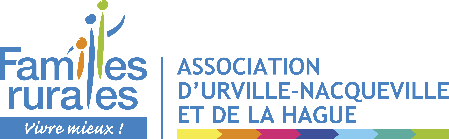 L’enfant :Personne accompagnatrice :Vous participez aux activités en tant que : Parents Grands parents Assistantes maternelles Autres (précisez) : ……………………………………………………………………………………………………….Vous autorisez Familles Rurales à reproduire et diffuser les photographies et/ou vidéos, enregistrements audio et productions réalisées pour les usages exclusifs suivants : presse, illustrations de documents, site internet de l’association.Vous n’autorisez pas Familles Rurales à reproduire et diffuser les photographies et/ou vidéos, enregistrements audio et productions réalisées pour les usages exclusifs suivants : presse, illustrations de documents, site internet de l’association.Fait à ……………………………………………, le ………………………………….		Signature :Nom Prénom Date de naissance Sexe Ecole Classe Nom PrénomAdresse :Code postale :Commune : Adresse mail Téléphone portable Téléphone domicile 